Language ArtsPeriod 4Mrs. GossonAbout Our Class:Mrs. Gosson’s period 4 English class is a level one course for seniors.  The focus of this course is on analyzing world literature, writing creatively, and conducting research.  For this class, students need to have a notebook or a three ring binder, as well as the Norton Anthology to Literature.  English IV is a six credit course that meets six times per cycle.  The final at the end of the year is a formal presentation of the students’ independent research projects.The Curriculum: Unit 1 	Memoir Unit 2 	Tragedy: Drama: Classical Origins Unit 3 	Shakespearian and Modern Drama Unit 4 	Research Paper Unit 5	The Novel Unit 6 	PoetryReading List:	 Oedipus All Over But The Shoutin’ Things Fall Apart Othello East of Eden A Streetcar Named Desire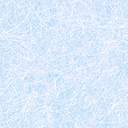 